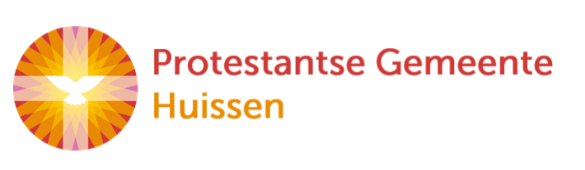 zondag 9 juni 20242e zondag na Trinitatis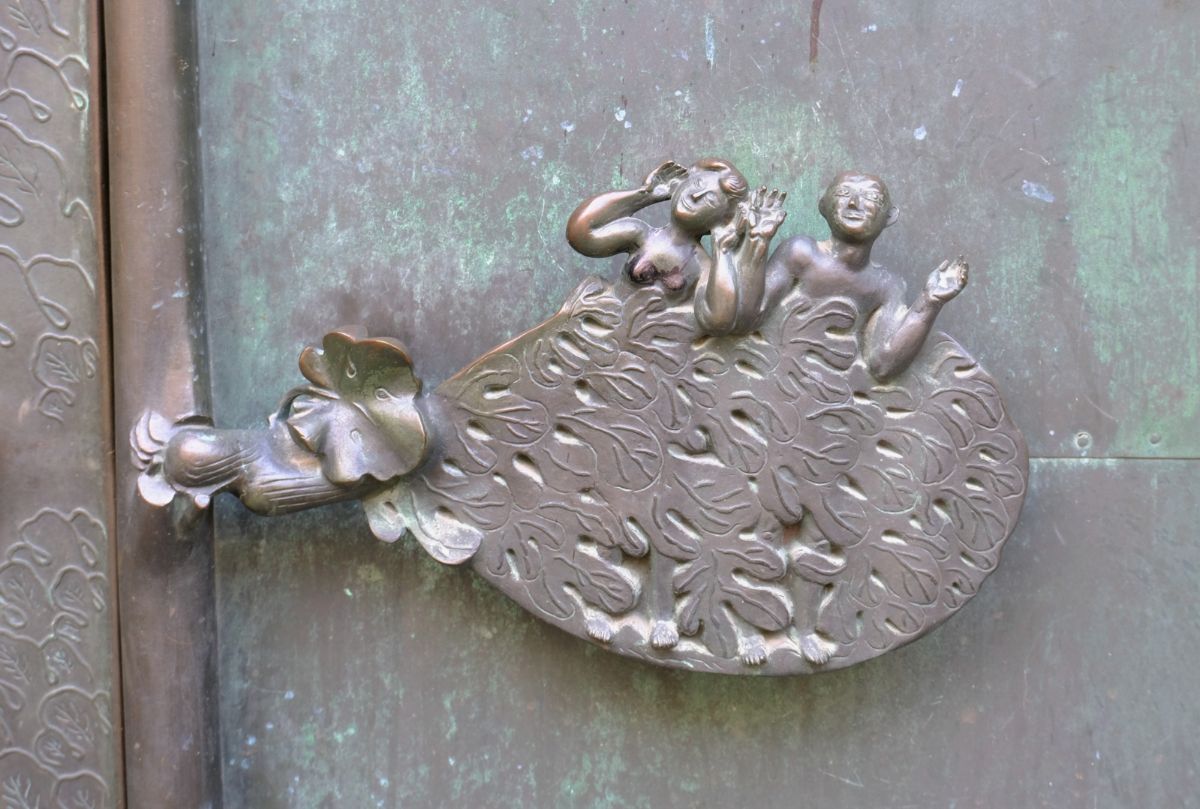 St. Pieterskerk, Keulen (D)Muziek D E    V O O R B E R E I D I N GDe klok luidt - het wordt stilWelkom en begroetingWe bidden samenEeuwige God, oorsprong van Licht, leven en liefde   hier zijn we, met alles wat we hebben en met alles wat we missenZie ons aan, wek ons op, doe ons weer leven naar U toeAmen(gemeente gaat staan)	Zingen 	lied 216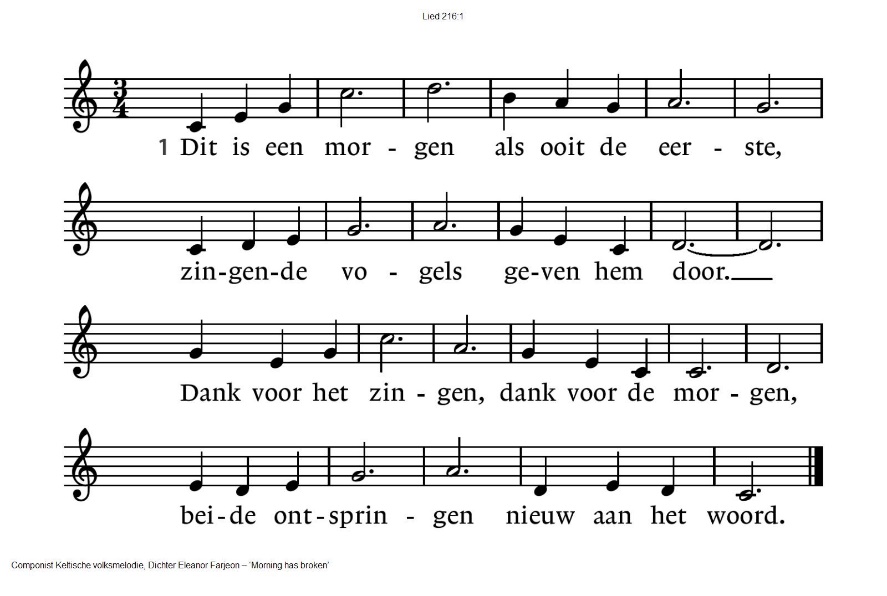 2. Dauw op de aarde, zonlicht van boven,vochtige gaarde, geurig als toen.Dank voor gewassen, grassen en bomen,al wie hier wandelt, ziet: het is goed.3. Dag van mijn leven, licht voor mijn ogen,licht dat ooit speelde waar Eden lag.Dank elke morgen Gods nieuwe schepping,dank opgetogen Gods nieuwe dag.Bemoediging en groet	v:           Onze hulp is in de Naam van de Heer           	a: 		SCHEPPER EN BEHOEDER VAN ALLE LEVEN	v:		De Eeuwige die naar ons omziet
a: 		IN ZIJN LIEFDE MOGEN WIJ LEVEN
v: 		Wij groeten elkaar 
a: 		IN DE NAAM VAN DE VADER, DE ZOON			EN DE HEILIGE GEEST. AMEN.Zingen		lied 139: 1, 2 en 8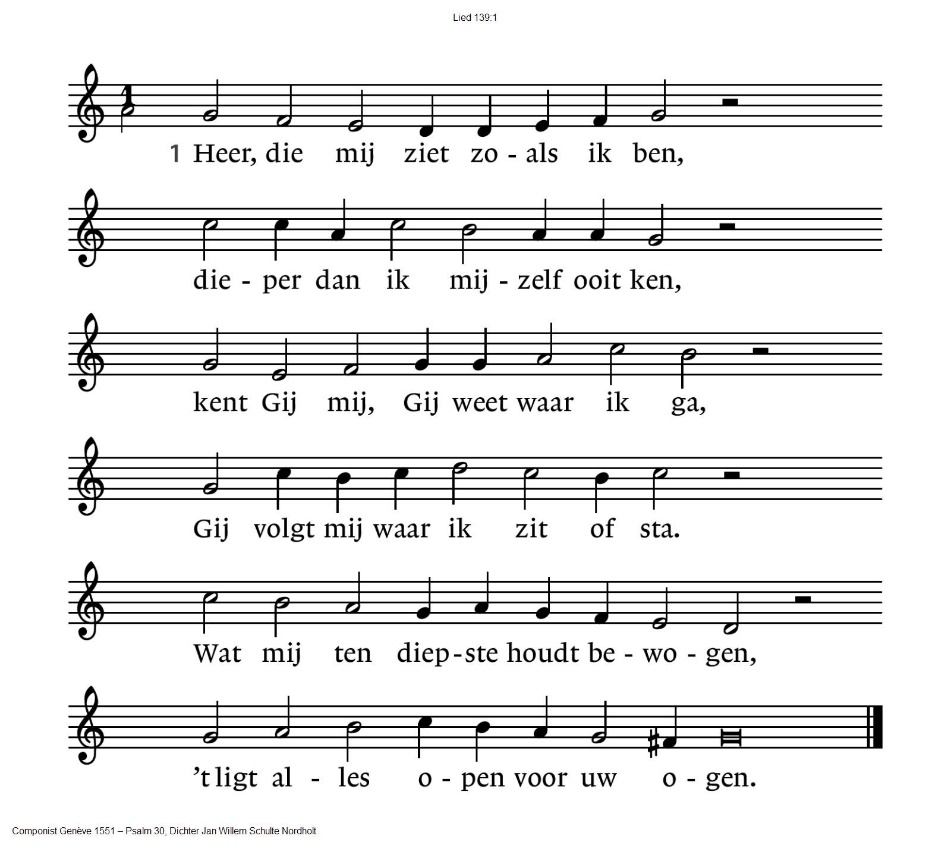 2. Gij zijt zo diep vertrouwd met mij:wie weet mijn wegen zoals Gij?Gij kent mijn leven woord voor woord,Gij hebt mij voor ik spreek gehoord.Ja overal, op al mijn wegenen altijd weer komt Gij mij tegen.8. Ik loof U die mijn schepper zijt,die met uw liefde mij geleidt,Gij hebt mijn oerbegin aanschouwd,in ’t diepst der aarde opgebouwd.Niets blijft er voor uw oog verborgen.Ja, Gij omringt mij met uw zorgen.(gemeente gaat zitten)Kyrië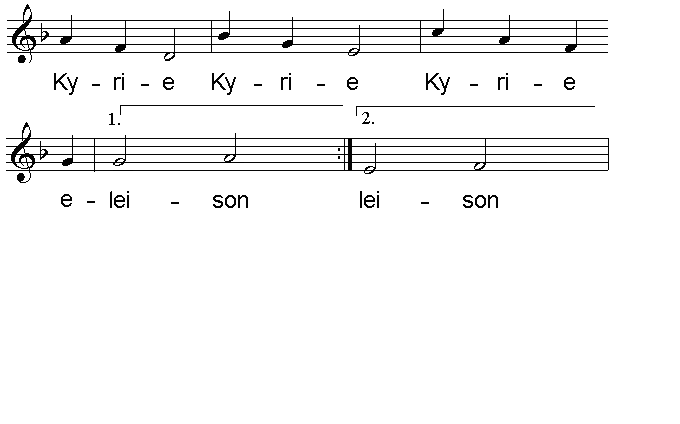 Gloria	lied 309a (Spaanse tekst)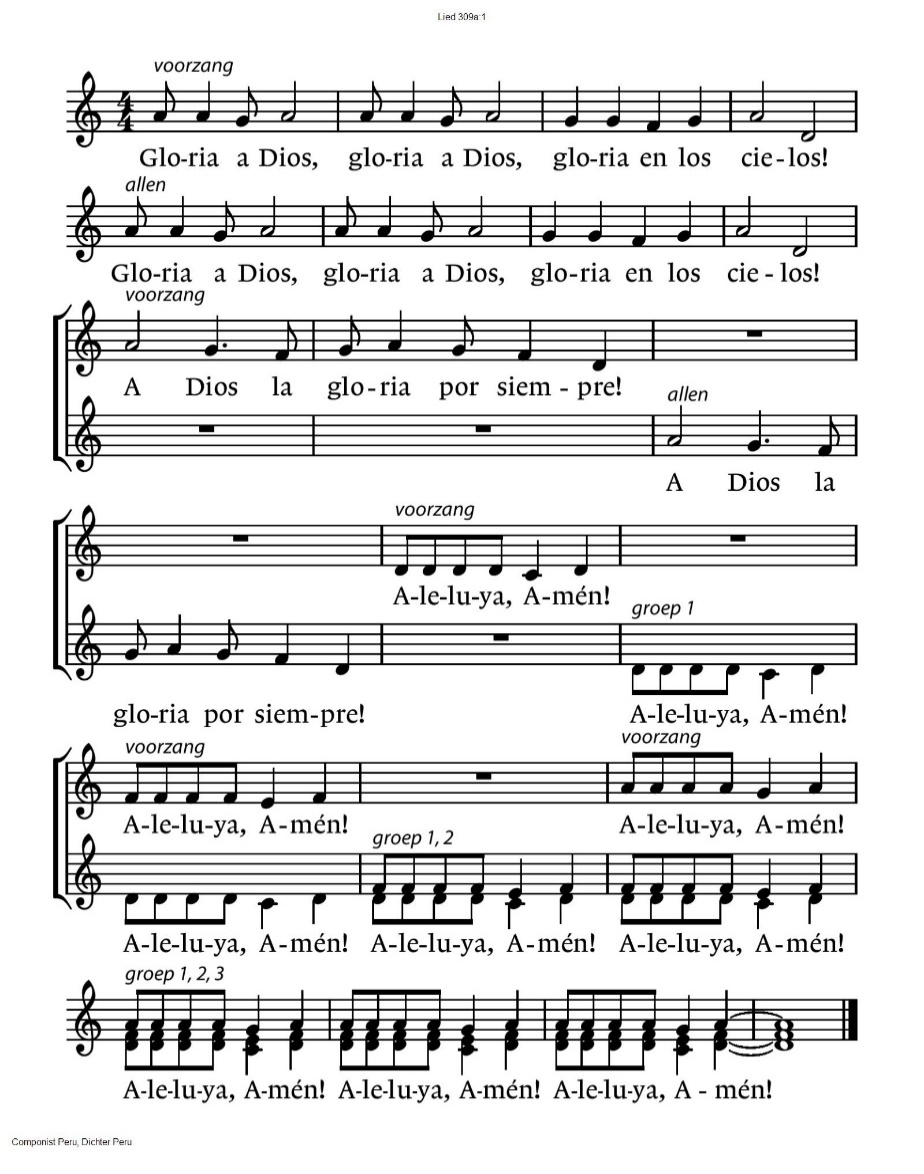 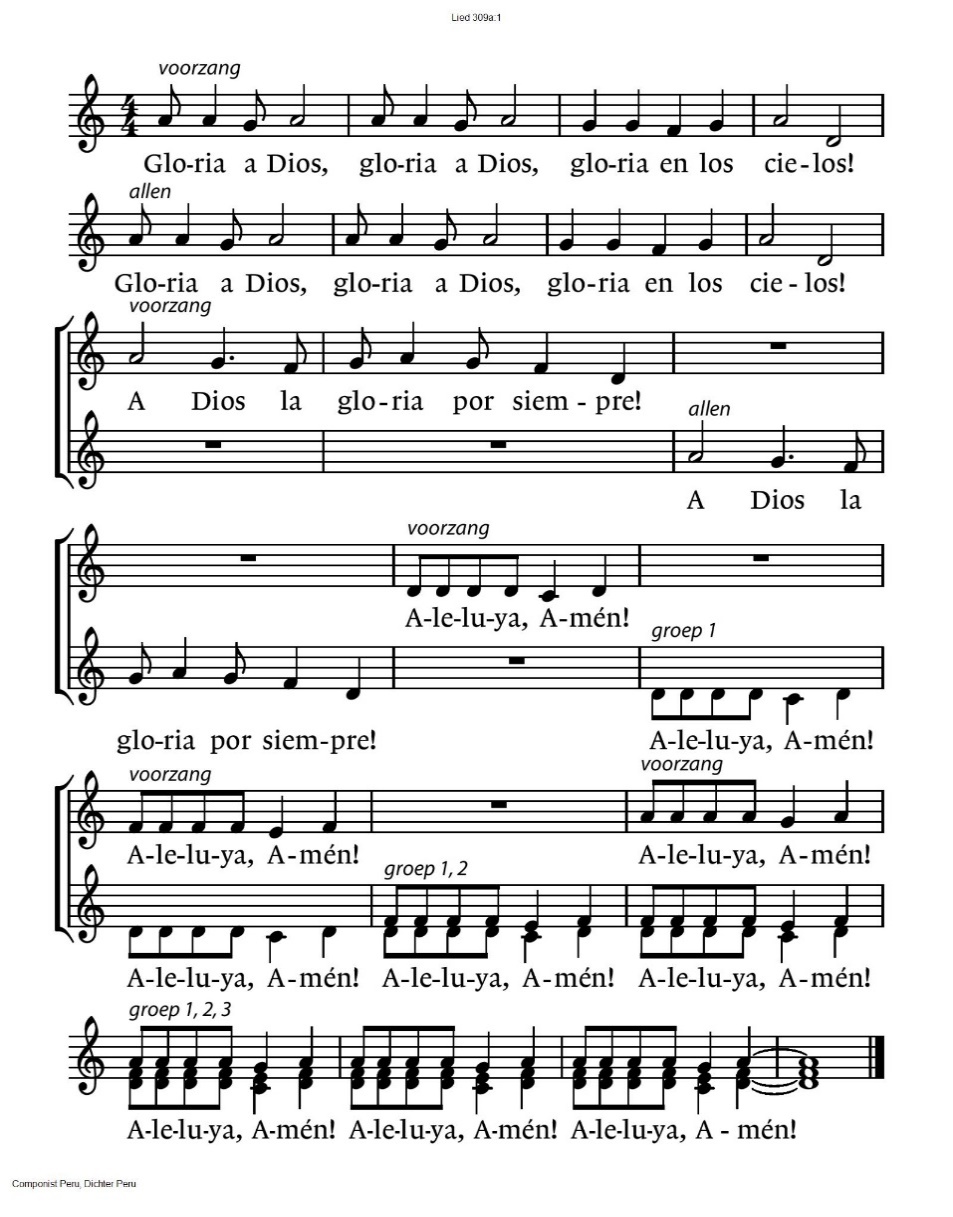 Vertaling: God alle eer, God alle eer, hemelhoge glorie!Loof God in eeuwigheid, amen! Halleluja, amen! (3x)D E   S C H R I F T E N Gebed van de dagDe kaarsen worden aangestokenLezen	Genesis 3: 9 - 15Acclamatie lied 333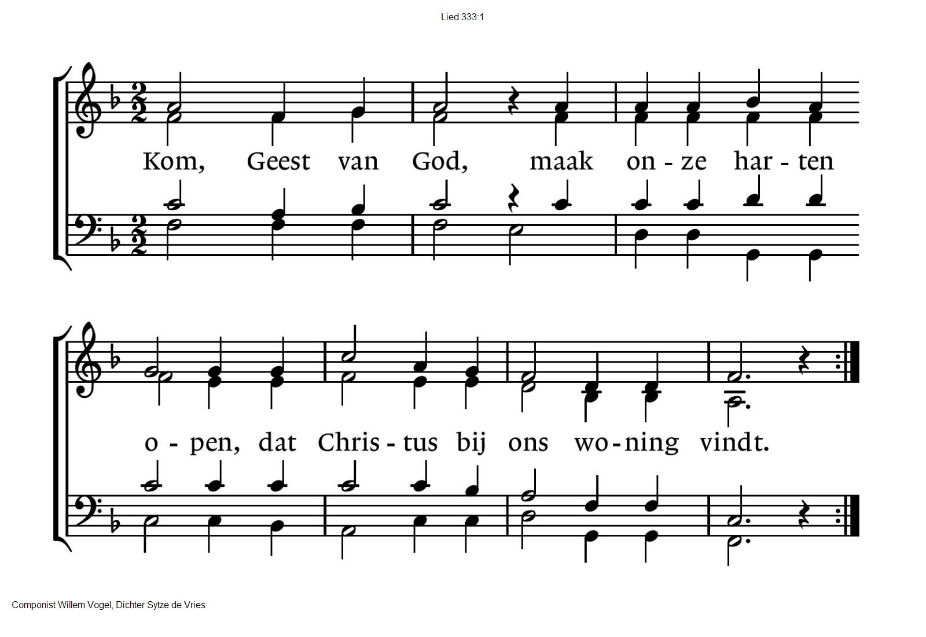 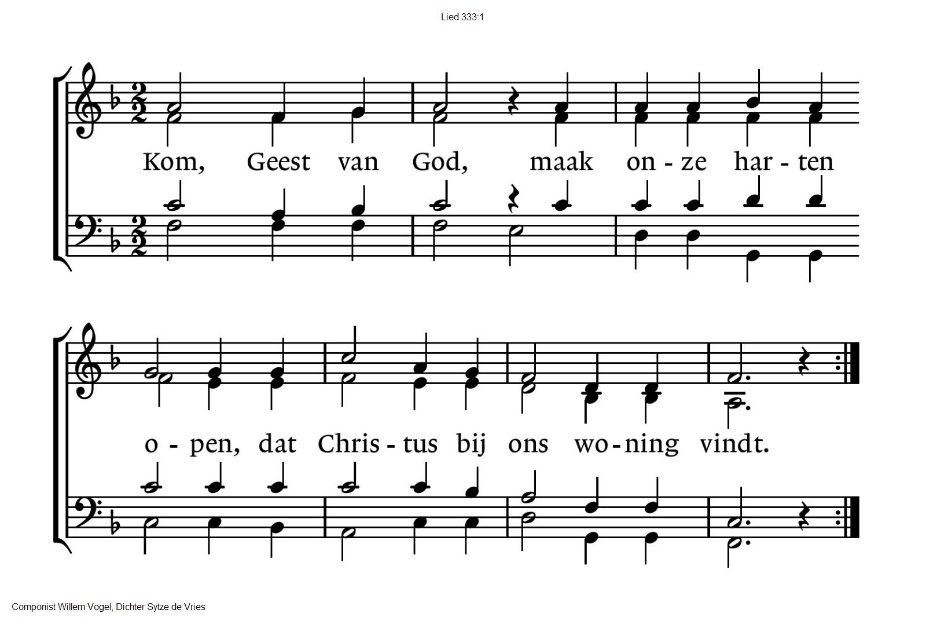 OverwegingStilteZingen 	lied 704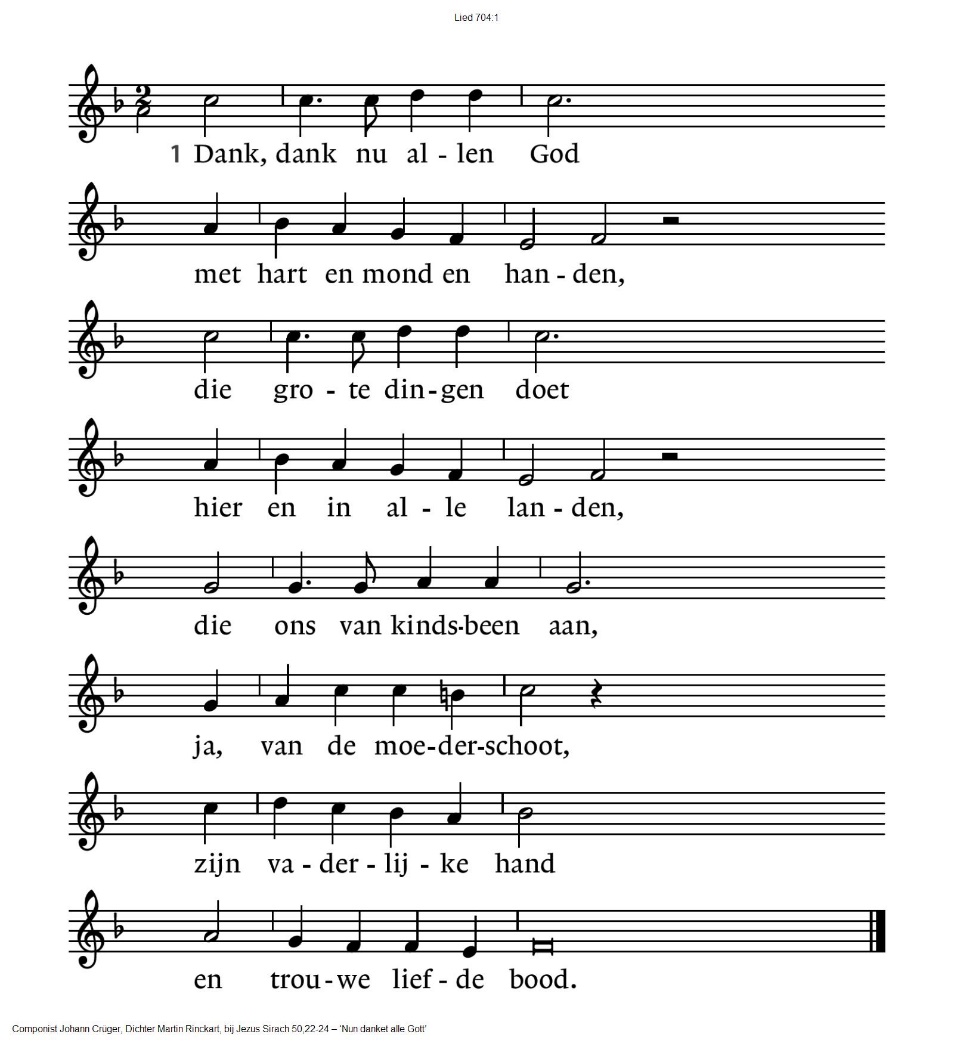 Wij gedenken Truus de Jong - SchoonderbeekZingen	Welk een vriend is onze Jezus (Johannes de Heer 150: 1 en 2))	1. Welk een vriend is onze Jezus, die in onze plaats wil staan! Welk een voorrecht, dat ik door Hem altijd vrij tot God mag gaan. Dikwijls derven wij veel vrede, dikwijls drukt ons zonde neer, juist omdat wij ‘t al niet brengen in ‘t gebed tot onze Heer. 2. Leidt de weg soms door verzoeking dat ons hart in ‘t strijduur beeft gaan wij dan met al ons strijden, tot Hem die verlossing geeft. Kan een vriend ooit trouwer wezen dan Hij, die ons lijden draagt? Jezus biedt ons aan genezing; Hij alleen is ‘t, die ons schraagtGebeden, stil gebed, Onze VaderOnze Vader die in de hemel zijt,Uw naam worde geheiligd.Uw koninkrijk kome,Uw wil geschiede,	op aarde zoals in de hemel.Geef ons heden ons dagelijks brood.En vergeef ons onze schuldenzoals ook wij onze schuldenaars vergeven.En leid ons niet in verzoeking,maar verlos ons van de boze.Want van U is het koninkrijken de krachten de heerlijkheid in eeuwigheidAmen						Collecte  D: Tent of Nations	K: Pastoraat en eredienst                        (gemeente gaat staan)Zingen	Vredeslied	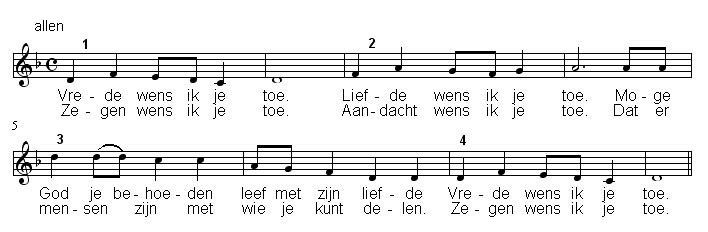 Zegen	(samen uitgesproken)Dat de liefde van God onze dagen vultdat het leven van Jezus vrede legt in ons hart en onze handen dat de Geest van Godons blijft bewegen en blijft dragen zo zegene ons de Vader, de Zoon en de Heilige Geest 	AMEN (gezongen) MuziekVoorgangerOrganistLectorPfarrerin Ulrike Mosch, Brandenburg (D)Paul BallhausHieke de Boer2. Die eeuwig rijke Godmoge ons reeds in dit leveneen vrij en vrolijk harten milde vrede geven.Die uit genade onsbehoudt te allen tijd,is hier en overaleen helper die bevrijdt.3. Lof, eer en prijs zij Goddie troont in ’t licht daarboven.Hem, Vader, Zoon en Geestmoet heel de schepping loven.Van Hem, de ene Heer,gaf het verleden blijk,het heden zingt zijn eer,de toekomst is zijn rijk.